A Pünkösdi Pásztorok Ünnepének keretén belül megrendezésre kerül aXI. Országos Pásztortánc Verseny, Pásztortánc Bemutató és PásztorbálHortobágy, 2018. május 19. 10.00 óraRendezők: - Debreceni Hajdú Táncegyüttes (www.hajdufolk.hu)                      - Hortobágyi Természetvédelmi és Génmegőrző Nonprofit KFT                   - Bivalyhalom Hortobágy KFT.                     Szakmai támogató: Martin György Néptáncszövetség  (www.martinszovetseg.hu)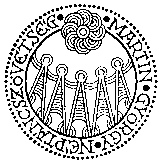 A verseny céljai: Táncos hagyományaink egyik legarchaikusabb területének, a pásztortáncok világának megőrzése, népszerűsítése és színpadra állításának ösztönzése a Világörökség Részét képező Hortobágyon.Lehetőség biztosítása olyan emberekkel való találkozásra, akik ezt a hagyományt a mindennapi életük és munkájuk során őrzik.A verseny kiírása:  A versenyen a magyar nyelvterületen található eszközös pásztortáncokkal indulhatnak a versenyzők felnőtt, ifjúsági és gyermek kategóriában, kizárólag bot, kampósbot vagy fokos használatával. A programban minden versenyzőnek egy szabadon választott tánccal kell bemutatkoznia, 1,5-2,5 perces időtartamon belül.Nevezés: a mellékelt nevezési lapon  az együttes címére vagy a megadott               e-mail címen illetve faxonNevezési határidő:   2018. április 06. Nevezési díj:    NINCSDíjazás:  -A felnőtt kategória I, II és III. helyezettje pénzdíjazásban részesül                Az I. helyezett a Hortobágyi Nonprofit Kft. által felajánlott racka                 juhot is hazaviheti                -Az ifjúsági és gyermek kategória győztesei a pásztorélethez                 tartozó emléktárgyakat és okleveleket nyerik el.                Különdíjak: -A pásztorélethez kapcsolódó emléktárgyak, oklevelek.Kapcsolattartó: Lovas Bálint, - telefon: 20/455-35-89                                                  -  e-mail: lovasbalint@gmail.hu Zenei kíséret:  A verseny központi zenekara: a  Bürkös Zenekar. Amennyiben valamelyik versenyző saját zenekart kíván igénybe venni, úgy annak  költségei a versenyzőt terhelik.A verseny helyszíne: -A versenyt most először rendezzük a Hortobágyi Állatpark területén, kapcsolódva közvetlenül a jubileumi XX. Gulyás Verseny és Pásztortalálkozó rendezvényeihez.  A versenyhez kapcsolódó rendezvények:10.00-16.30 óráig megrendezésre kerül a Hortobágyi Állatpark területén a jubileumi XXI. Gulyás Verseny és Pásztortalálkozó, mely kicsiknek, nagyoknak és családoknak is igen izgalmas programmal kecsegtet.Érdeklődni bővebben a www.hortobagy.eu/rendezvenyek oldalon lehet.NEVEZÉSI LAPaz XI. Országos Pásztortánc Versenyre(beküldési határidő: 2018. április 06.)A versenyző neve:…………………………………………………………Levelezési címe:…………………………………………………………..E-mail címe: ………………………………………………………………Telefonszáma:……………………………………………………………..Születési ideje:…………………………………………………………….Táncegyüttesének neve:……………………………………………………Címe:………………………………………………………………………Saját zenekar esetén a zenekar neve: ………………………………………Bemutatandó tánc:……………………………………Dátum:……………………….                                                                  …………………………………                                                                            a versenyző aláírásaKérjük nyomtatott nagybetűvel, olvashatóan kitölteni!A nevezési lapot – 2018. április 06-ig - az alábbi címre küldjétek:Debreceni Hajdú Táncegyüttes4025 Debrecen, Hatvan u. 32.e-mail: lovasbalint@gmail.com fax: 52/419-638